Carrie’s WarWhat do you know about Carrie’s War? 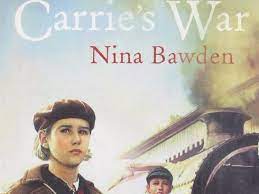 When and where was the book set?What genre of books would you place this book?Using research skills can you create a poster explaining key elements to Carrie’s war and what was significant to this time period? Can you structure your poster using appropriate:HeadingsSubtitlesImagesCaptionsHave you read Carrie’s War?Would you recommend this book to anyone?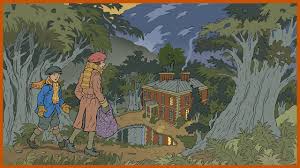 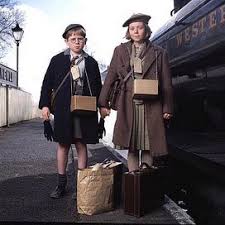 